“职业教育教学资源开发与应用”省级培训项目开班通知各位学员：根据《省教育厅省财政厅关于“十三五”期间深入开展职业院校教师培训工作的意见》文件精神，经省高等职业教育教师培训中心批准，由我校承担2019年江苏省高职院校教师省级培训项目-职业教育教学资源开发与应用（项目代码：2019S41），经过前期筹备，现将报到相关事宜通知如下：一、培训目标通过本次培训，进一步更新高职院校教师教学资源建设的理念，提升高职院校教师教学资源的开发与建设能力，为高职院校教师更好地进行专业建设和课程开发奠定坚实的基础，促进高职院校教师专业化发展。二、培训内容培训内容由师德师风、专业教学资源库建设、和教学资源开发技术三个培训模块构成，其中专业教学资源库培训模块包含专业教学资源库和课程教学资源建设两方面内容；教学资源开发技术模块包含多媒体素材的设计与制作、颗粒化教学资源设计与制作等内容。三、培训时间和地点1.培训时间：2019年7月10日至2019年7月14日，共计5天。2.培训地点：扬州工业职业技术学院四、报到时间和地点1.报到时间：2019年7月9日全天；2.报到地点：扬州新世纪大酒店一楼大厅。（酒店地址：扬州市邗江区维扬路101号）五、培训日程六、关于食宿费用本次培训不收取任何费用，食宿费用均由省财政承担。七、提交材料学员报到时需提交以下材料：《江苏省高职院校教师培训登记表》（一式两份）、《江苏省高职院校教师培训任务书》（一式一份）、2寸正面免冠证件照2张（办理证书用）。注：为便于培训期间完成作业、网上培训日志填写等工作，建议每位学员携带笔记本电脑。八、交通路线1.扬州市西部客运枢纽（火车站、汽车站）：（1）乘坐公交101路或9路从西部客运枢纽（扬州火车站西）上车到恒安标准人寿站下车，步行260米到酒店，全程1小时左右；（2）乘坐公交18路从西部客运枢纽（扬州火车站西）上车到扬州大剧院站下车，步行880米到达酒店，全程1小时左右。（3）从扬州西部客运枢纽打的到酒店费用在20元左右。2.扬州市汽车东站：（1）乘坐公交101路或108路从汽车东站南站上车到恒安标准人寿站下车，步行120米到酒店，全程40分钟左右。（2）乘坐公交路9路从汽车东站上车到到恒安标准人寿站下车，步行120米到酒店，全程45分钟左右。（3）从扬州汽车东站打的到酒店费用在30元左右。3.自驾路线自驾的老师建议从扬州南下高速，出口离酒店最近。九、联系方式扬州工业职业技术学院：罗老师：13773589816；康老师15190400433。  新世纪大酒店：前台：0514-87878888            吴经理：13952793398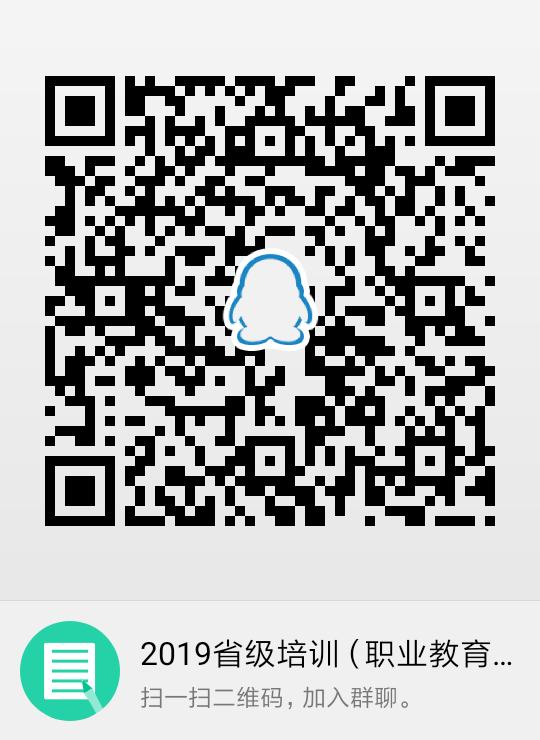 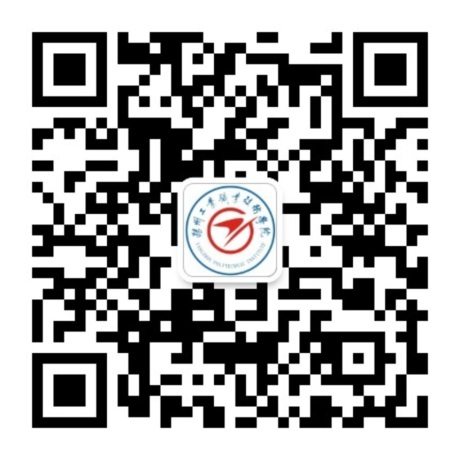 班级QQ群二维码                      扬工院官微（群号：155142350）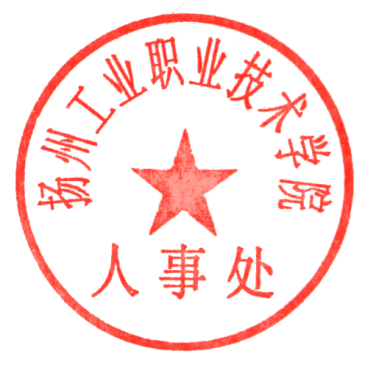 扬州工业职业技术学院人事处                                                               2019年6月日期时间时间内容备注7月9日全天全天现场报到7月10日上午8:30-9:00开班仪式、合影7月10日上午9:00-11:30师德第一课7月10日下午14:30-17:30专业教学资源库建设理念与实践7月11日上午8:30-11:30标准引领下的职业教育专业教学资源建设-设计理念与实施路径7月11日下午14:30-17:30标准引领下的职业教育专业教学资源建设-设计理念与实施路径7月12日上午8:30-11:30课程教学资源建设与应用7月12日下午14:30-17:30课程教学资源建设实践7月13日上午8:30-11:30微课设计理念与应用情境7月13日下午14:30-17:30微课中的媒体素材获取与处理7月14日上午8:30-11:30微课资源合成技术与后期特效7月14日下午14:30-15:30培训总结7月14日下午学员返程学员返程学员返程